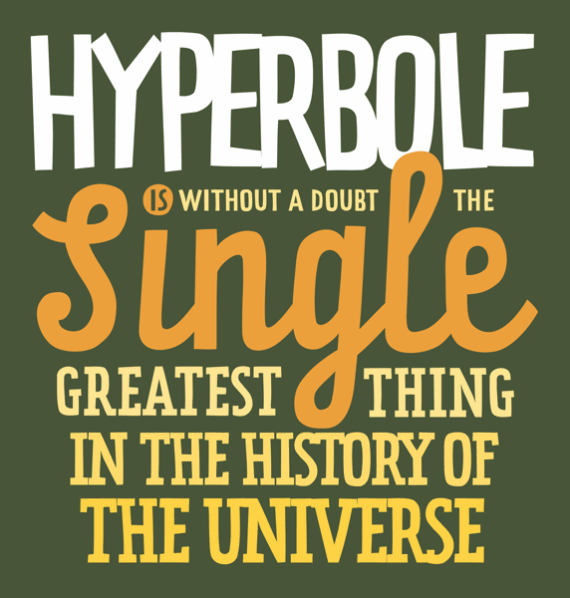 We are all prone to exaggerate at times. Hyperbole Poems from the writers at My Word Wizard take it to the next level with a playful collection of poetry written in overstated, figurative language.Let's look at a fun example. "His legs are as big as a Mac Truck".  In comparing a person's legs to large truck usually used in construction, we are clearly exaggerating.  Our aim is to express a point that this gentleman's got pretty big legs. !magine the size of his trousers!You'll really enjoy our selection of verse that stretch the truth (just a bit!)AppetiteIn a house the size of a postage stamplived a man as big as a barge.His mouth could drink the entire riverYou could say it was rather largeFor dinner he would eat a trillion beansAnd a silo full of grain,Washed it down with a tanker of milkAs if he were a drain.What Am I?I’m bigger than the entire earthMore powerful than the seaThough a million, billion have triedNot one could ever stop me.I control each person with my handand hold up fleets of ships.I can make them bend to my willwith one word from my lips.I’m the greatest power in the worldin this entire nation.No one should ever try to stopa child’s imagination.ThanksgivingA mountain of baby carrots,a turkey the size of a cow.a river full of gravya dog that says meowEvery pie known to manand gallons full of ice cream.By the time my dinner is overI surely won’t be lean.My DogHis bark breaks the sound barrierHis nose is as cold as an ice box.A wag of his tail causes hurricanesHis jumping causes falling rocks.He eats a mountain of dog foodAnd drinks a water fall dry.But though he breaks the bankHe’s the apple of my eye.Summertime is HereMy tongue is a piece of sandpaperI’m dissolving into a puddle.I want to dive into a snowdriftThough I’m sure that would befuddleOpen me up, my organs are cookedI think I’m now well done.You can fry an egg upon my browAs I melt away in the sun!Poetry by Sharon Hendricks